Рекомендуемые ТТХ ПК Оперативная память - не менее 4ГБЧастота процессора - не меньше 2 ГГцКоличество ядер - не меньше 2Количество ядер - не меньше 2не менее 300МБ свободного места на HHD|SSD|M1Скорость интернета на входящий и исходящий трафик не менее 8 Мбит\cИнсталляция Автотаксоконтроль  осуществляется с помощью стандартного мастера установки программ. Необходимо запустить мастер установки, и выбрать место расположения приложения. 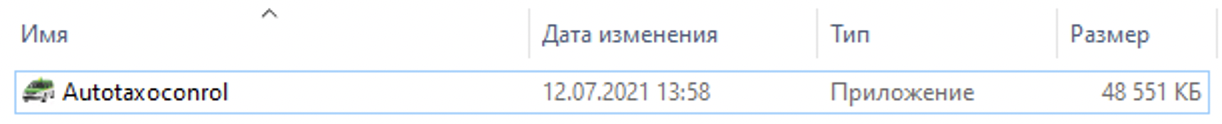 По окончанию процесса установки будет запущен серверный процессTaxoControlUpdate, который будет обновляться автоматически при перезагрузке приложения. Приложение будет работать как системная служба, и обновляться автоматически при выходе новых версий.Масштабирование сервиса происходит путем запуска копий на отдельных серверах.Деинсталляция сервера осуществляется запуском программыunins000.exe, расположенной в корневой папке \TaxoControl. После запуска скрипта пользователь должен подтвердить, что действительно хочет приложение, после чего будет произведена деинсталляция сервера.